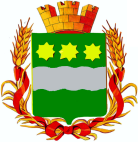 БЛАГОВЕЩЕНСКАЯ ГОРОДСКАЯ ДУМААмурской области(шестой созыв)РЕШЕНИЕ  14.06.2018                                                                                                 № 46/61                                             г. Благовещенск┌                                                  ┐В соответствии со статьями 20 и 26 Устава муниципального образования города Благовещенска, статьями 16 и 22 Регламента Благовещенской городской Думы, планом работы Благовещенской городской Думы на 2018 год, утвержденным решением Благовещенской городской Думы от 21.12.2017 № 40/112, Благовещенская городская Думарешила:1. Вынести на рассмотрение заседания Благовещенской городской Думы 19 июля 2018 года вопросы согласно прилагаемому проекту повестки.2. Мэру города Благовещенска, комитетам Благовещенской городской Думы внести на рассмотрение Благовещенской городской Думы проекты решений с предусмотренными к ним материалами в срок до 05 июля 2018 года.	3. Настоящее решение вступает в силу со дня его подписания.Председатель Благовещенской городской Думы                                                                                     С.В. Попов        ПРОЕКТ ПОВЕСТКИочередного заседания Благовещенской городской Думы на 19 июля 2018 года№ п/пНаименование вопросаОтветственные 1.Об утверждении Положения о порядке проведения схода граждан в сельском населенном пункте, входящем в состав территории муниципального образования города Благовещенска, по вопросу самообложения гражданГрошев Юрий Александрович - председатель комитета Благовещенской городской Думы по местному самоуправлению2.Об информации администрации города Благовещенска по осуществлению муниципального земельного контроля на территории муниципального образования города БлаговещенскаВишневский Александр Николаевич – председатель комитета Благовещенской городской Думы по вопросам экономики, собственности и жилищно-коммунального хозяйства 3.Об информации администрации города Благовещенска об организации отдыха детей в период летней оздоровительной кампании в 2018 годуЧупрова Оксана Евгеньевна – председатель комитета Благовещенской городской Думы по социальным вопросам, вопросам молодежи и детства